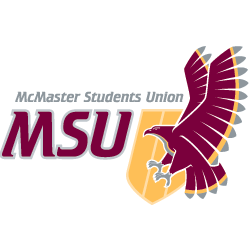 JOB DESCRIPTIONVolunteerPosition Title:Diversity Services – Community Events and Planning Committee VolunteerTerm of Office:September 1 – April 30Supervisor:Diversity Services Events Coordinator(s)Remuneration:VolunteerHours of Work:Variable (2-4 hours per week)General Scope of DutiesThe Community Events and Planning (CEP) Committee is responsible for the creation and delivery of programming and awareness events that build community and solidarity amongst the groups supported by Diversity Services. Throughout the academic year, members will work with committee coordinators to plan and execute events inclusive of, and beneficial for, students of all backgrounds and identities, with an intersectional focus on race, interfaith, and indigenous affairs. This will be done through an anti-racist, anti-oppressive framework.Volunteers will assist with the creation and execution of events. Volunteers must represent the MSU and Diversity Services in a responsible, professional and respectful manner while participating in events. Major Duties and ResponsibilitiesMajor Duties and ResponsibilitiesMajor Duties and ResponsibilitiesCategoryPercentSpecificsResponsibilities                                        100%Help the Events Coordinators organize and plan community events that promote inclusivity and acceptance and celebrate campus diversityWork within an anti-racist and anti-oppressive framework when planning eventsPartake in the event idea-generation processSupport and participate in events organized by Diversity Services and its committeesHelp facilitate events as neededResponsible for helping promote campaigns, workshops, and events on social media channelsAttend and actively participate in committee meetings as scheduledMaintain strong communication with the committee coordinator(s)Participate in events related to cultural diversity and diversity in general on campusOther duties as assigned by the Events Coordinator(s), Assistant Director, or DirectorProvide feedback on the service and its events, campaigns, and workshopsKnowledge, Skills and AbilitiesAwareness and understanding of topics associated with Diversity Services is an assetInterpersonal skills required to interact with students and community members at events and committee meetingsCommunication skillsAbility to work effectively with a team and as an individualAbility to follow instructionsEffort & ResponsibilityEffort required to integrate various individuals and on campus groups to ensure an inclusive environment during all events and campaignsEffort to think creativelyResponsible for participating in events as requiredResponsible for maintaining an appropriate and positive image of the MSU Working ConditionsShared office spaceTime demands may exceed stated hours of work, particularly preceding major events and activitiesTraining and ExperienceParticipation in all Diversity Services training sessions required (provided)Previous experience working in an anti-racist, anti-oppressive environment is an assetInterest in event planning is an assetEquipmentAny equipment required for events will be provided